UGSEL NORD LILLE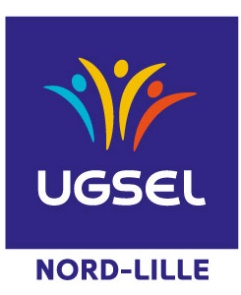 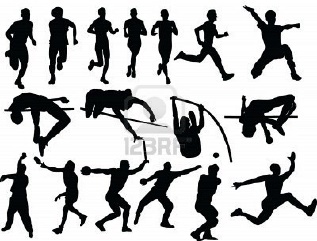 Maison Paul VI74 Rue Hippolyte Lefebvre59042 LILLETél : 07 78 55 03 36MAIL : ugsel59l@ugsel.orgDamien ARICKX               Lille, le 02 Janvier 2023.CHAMPIONNAT NATIONALATHLETISME EN SALLE BENJAMINS MINIMESNANTESJEUDI 02 FEVRIER 2023(à retourner à l’UGSEL NORD LILLE pour le Lundi 23 Janvier 12H00)Il est indispensable que la liste de tous les participants de votre établissement me parvienne pour la date indiquée plus haut pour que je puisse organiser l’hébergement et le voyage. L’organisation du déplacement vous parviendra à la suite du retour des établissements.ETABLISSEMENT :  …………………………..VILLE :……………………………..LISTE DES PERSONNES TRANSPORTEES ( y compris accompagnateurs )Nom du responsable :Tel :Mail :RAPPEL : Aucun élève ne peut monter dans le bus s’il n’est pas sous la responsabilité d’un accompagnateur adulte.PARTICIPATION AUX FRAIS DE DEPLACEMENTLe Comité UGSEL 59 LILLE prend en charge une bonne partie du coût du déplacement.Une participation de 35 € est à acquitter pour toute personne montant dans le bus.Nombre de personnes :                                     x 35 €   =Attention tout accompagnateur non professeur d’EPS doit s’acquitter d’un forfait déplacement de 70€HEBERGEMENT (Brithotel Nantes La Beaujoire)Nombre de couchage demandé  : …….chambres x 60 €      =Petits déjeuners         ………..X Prix inclus dans la chambre   =                                                                                                    TOTALRESTAURATIONPour le Jeudi midi : Prévoir le panier repas de l’organisateur.Prévoir de l’argent, pour les repas de mercredi et jeudi soir.                                                                                       Signature du chef d’établissementNB : Merci d’établir 1 chèque à l’ordre de l’UGSEL NORD LILLE à régler avant le départ avec le retour de ce questionnaire pour le forfait déplacement et l’hébergement.  Damien ARICKXNOM prénomQualité